проект  	      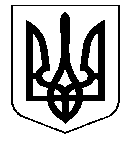 УКРАЇНАНОСІВСЬКА  МІСЬКА  РАДАНОСІВСЬКОГО  РАЙОНУ ЧЕРНІГІВСЬКОЇ  ОБЛАСТІВИКОНАВЧИЙ  КОМІТЕТР І Ш Е Н Н Я09  жовтня  2018 року	м. Носівка	№___Про прийняття у комунальну  власність Носівської територіальної громади  об’єкта нерухомого майна	Відповідно до статті 29 Закону України «Про місцеве самоврядування в Україні»,   з метою ефективного використання майна комунальної власності, виконавчий комітет міської ради  вирішив:1. Погодити  прийняття безоплатно у комунальну власність Носівської територіальної громади об’єкта  нерухомого майна, а саме: котельню модульну твердопаливну  ТКУМ-700 (КВМ - Т 700) сумісно з автоматикою, насосами та клапанами згідно ТУ У 25.2-39482995-001:2017 та паспорту ТКУМ-700 ПС розташованої по вул. Вокзальна, 115-а у місті Носівка, Чернігівської області.          2. Погодити передачу в господарське відання з постановкою на баланс КП «Носівські теплові мережі» Носівської міської ради об’єкта нерухомого майна, а саме: котельню модульну твердопаливну  ТКУМ-700 (КВМ- Т 700) сумісно з автоматикою, насосами та клапанами згідно ТУ У 25.2-39482995-001:2017 та паспорту ТКУМ-700 ПС розташованої по вул. Вокзальна, 115-а у місті Носівка, Чернігівської області.           3. Подати проект рішення  з даного питання на розгляд постійних комісій та сесії міської ради.          4. Контроль за виконанням даного рішення покласти на заступника міського голови з питань житлово-комунального господарства Сичова О.В Міський голова                                                                       В.М. Ігнатченко        